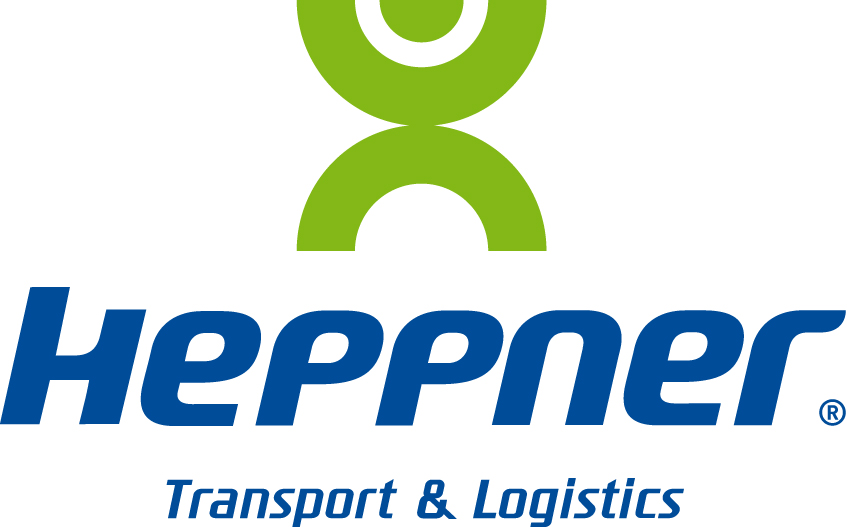 Noisy-le-Sec, le 16 juin 2015Heppner continue sa progression+ 3%, c’est l’augmentation du chiffre d’affaires d’Heppner en 2014, soit 613 millions d’euros. Au niveau national, l'activité, est en légère hausse (+ 0,6 % / 2013). Son chiffre d’affaires atteint ainsi les 359 millions d'euros. Côté international, qui représente 41 % des opérations, le groupe enregistre une augmentation significative de 7 % et un CA qui totalise 254 millions d'euros. À l’origine de cette performance ? Le développement des échanges avec le Maghreb et avec l’Europe du Nord, mais aussi l’ouverture de nouveaux bureaux internationaux.